‘Growing Together – Branching Out’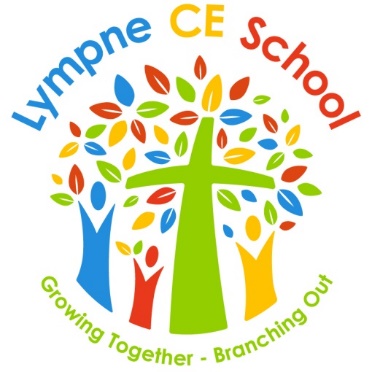 Lympne Church of England Primary School Job Description: 2021-22Class TeacherTo ensure all of the Teachers Standards are consistently met. To be responsible for the education and welfare of a designated class/and groups of children in accordance with the STPCD, having due regard to the requirements of the National Curriculum, the school’s aims, objectives and any policies.In line with X requirements to teach ensure that all teaching is ‘Good’.In line with X  requirements to ensure that pupils achieve in line with school expectations and some exceed them.To plan lessons and teaching programmes: to follow long term plans; to plan and implement medium term plans and to plan and implement short term planning in all subject areas taught.To regularly mark work completed by the children, giving developmental advice to help the children improve their work, in line with school policy.To liaise with the SENCO and HT formally through Pupil Progress Reviews/ Provision Mapping and formally with allocated TAs to plan work, interventions and support for all abilities of children. To create Provision Maps and have ownership of the entry and exit data.To regularly update assessment in line with school expectations, outlining where you may need to intervene for certain pupils and being proactive in addressing those needs.To set consistently high expectations, targets and support for all pupils.To regularly liaise with parents, both formally and informally, including formal parent/ teacher meetings.To identify appropriate support and key professional development needs as well as respond to advice and feedback from staff.To take part in Lympne School’s annual Appraisal Cycle.To carry out break duty each week. To complete all registers as required by law.To complete appropriate risk assessments when taking children on any offsite activities.Co-ordinator RolesTo take responsibility for the co-ordination of X across the school.To produce relevant action plans and carry out effective monitoring that leads to improvements in subject provision and pupil progress/learning.To take responsibility for the collation, interpretation and exploration of data in each subject area.To develop meaningful action plans to address any relative areas of weakness within your subject area.To present to the Governing Body Curriculum Committee about standards in your subject area responsibility.Part 2: Assessment of Performance It is a minimum requirement that each classteacher will meet all of the Teachers Standards.  Lympne Primary School’s Pay and Rewards Document – clearly outlines the expectations which apply to each MPR and UPR position and against which these assessments will be made.PLEASE NOTE EXPERIENCE WILL DETERMINE EXACTLY WHAT THE EXPECTATIONS ARE FOR TEACHING AND LEARNING AS WELL AS SUBJECT COORDINATION.HEADTEACHERHEADTEACHERClassteacher M3Classteacher M3DATEDATE